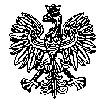 KOMENDA  WOJEWÓDZKA  POLICJIz siedzibą w RadomiuSekcja Zamówień Publicznych	ul. 11 Listopada 37/59,      26-600 Radomtel. 47 701 31 03		tel. 47 701 20 02       Radom, dnia 17.05.2022r.                   Egz. poj.ZP –  816/22       Rtj- ..        WYKONAWCY                                     Wyjaśnienia treści  SWZ Przedmiot zamówienia usługa społeczna: Przedmiotem zamówienia jest  świadczenie usług hotelarskich, konferencyjnych i restauracyjnych organizowanych przez Komendę Wojewódzką Policji z siedzibą w Radomiu w ramach projektu „Skuteczni w działaniu – współpraca służb w sytuacjach zagrożenia infrastruktury krytycznej” współfinansowanego ze środków Funduszu Bezpieczeństwa Wewnętrznego oraz projektu „Policyjna Akademia Bezpiecznego Konsumenta” (II edycja) współfinansowanego przez Narodowy Bank Polski. (Część 2 ) Tryb udzielenia zamówienia: tryb podstawowy bez negocjacji					Nr wew.postępowania 21/22 	Zamawiający - Komenda Wojewódzka Policji z siedzibą w Radomiu działając na podstawie art. 284 ust. 2  ustawy z dnia 11 września 2019r. Prawo zamówień publicznych ( Dz. U. z 2021r poz. 1129 z póż.zm) udziela wyjaśnień na pytanie  jakie  wpłynęło  od Wykonawcy:Pytanie 1 Czy w razie braku dostępności pokojów hotelowych przed godziną 8.00 rano Zamawiający dopuszcza przechowanie bagaży gości w zamykanej przechowalni do czasu rozpoczęcia doby hotelowej? Odpowiedź:Zamawiający informuje, że w razie braku dostępności pokojów  hotelowych przed godziną 8.00 rano, Zamawiający dopuszcza przechowanie bagaży gości w zamykanej przechowalni do czasu rozpoczęcia doby hotelowej.									Z poważaniem	KierownikSekcji Zamówień PublicznychKWP z s. w RadomiuJustyna KowalskaWyk. 1egz.Informację przesłano za pośrednictwem  platformy  zakupowej Open Nexus,  www.platformazaqkupowa.pl/pn/kwp_radom w dniu  17.05.2022r.Opr. E.P.G